Mental Health AssistantVersion 3 (MHA3)Patch YS*5.01*105Release Notes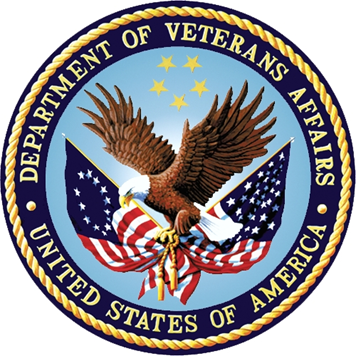 Version 1.0September 2013Revision HistoryTable of ContentsIntroduction	1Installation Requirements	1Required Patches	1Related Patches	1Release Method	1New Functionality	2Scoring Considerations in WHODAS2	3Inactivated Mental Health Instrument	3Defect Fixes	3Associated Remedy Tickets	4Associated Patient Safety Issues (PSIs)	4Backout Plan	4Reference Documents	5IntroductionThe purpose of this document is to provide an overview of the Mental Health Enhancements – Outcomes Monitoring (MHE-OM) functionality for Patch YS*5.01*105 in support of the Improve Veteran Mental Health (IVMH) initiative.  This Patch includes the addition of 23 instruments to the Mental Health Application (MHA) and the modification of an existing instrument.  Installation RequirementsThe following software applications MUST be installed prior to installing MHA3 Patch YS*5.01*105Required Patches The following patch MUST be installed prior to installing MHA3 Patch YS*5.01*105:Software Applications					PatchMental Health Version 5.01				YS*5.01*83Mental Health Version 5.01				YS*5.01*103Related PatchesThere are no other related patches in this releaseRelease MethodThere are no other patches bundled into this release.New FunctionalityNew functionality in Patch 105 provides enhancements with the addition of 22 new instruments:  Note:  this includes one update and three retired instruments.Scoring Considerations in WHODAS2The WHODAS2 (World Health Organization Disability Assessment Schedule 2.0)  is an instrument that measures health and disability.  It asks about difficulties due to health conditions over the past 30 days.  Responses to questions H1, H2, and H3 of the instrument are entered in spin boxes with possible responses ranging from 1 day to 30 days.  Question H1 asks the total number of days, out of the last thirty, that difficulties were present; question H2 asks how many of the last thirty days the patient was unable to carry out usual activities because of any health conditions, and question H3 asks how many days the patient cut back on activities, not counting the days  they were totally unable (H2). The responses by the patient to H2 and H3 should not exceed the value of H1. However, please note that the system does not prevent the patient from entering responses to questions H2 and H3 with combined values that exceed the value of H1.   Inactivated Mental Health Instrument PTSD Checklist Stressor Specific - PCL-SZAfter consultation with several Posttraumatic Stress Disorder (PTSD) experts involved in performance measure, joint Veterans Administration-Department of Defense (VA-DoD) initiatives, the NationalCenter for Posttraumatic Stress Disorder (NC-PTSD), and the Evidence-Based Psychotherapy (EBP) dissemination project, the PTSD Checklist Stressor Specific (PCL-SZ) instrument released in Patch YS*5.01*103 is inactivated because of its negative effects on the Evidence-Based Psychotherapy (EBP)initiative.MMPI 2 Short Form - MMP2SThis test is outdated and no longer supported by the test publisher. It has been replaced by the new version, Minnesota Multiphasic Personality Inventory-2-Restructured Form (MMPI2-RF).Millon Clinical Multiaxial Inventory-II - MCMI2This test is outdated and no longer supported by the test publisher. It has been replaced by the new version, Millon Clinical Multiaxial Inventory-III (MCMI3).Defect Fixes Grammatical errors from Patch 103 that are fixed in Patch 105 include the following:Instrument FAST, question 6b, parenthesis is now closed.Instrument FAST, questions 6d and 6e, the word “incontinence” now has consistent capitalization.Instruments PCLC, and PCLM, question 10 in each, in the phrase “DISTANT OR CUT OFF,” “OR” is now in lower case to be consistent with other questions in the instrument.	IADL  #4 - Maintains house alone or with occasional assistance (e.g. heavy work domestic help).FAST 6b - Unable to bathe properly; (e.g. difficulty adjusting)PCLM #9 - Loss of Interest in Activities you used to enjoy.  CIWA-AR-#11 Choice #0 changed to Not PresentAssociated Remedy TicketsHD0000000290418 - The bariatric norm has been added to the MBMD (Millon Behavioral Medicine Diagnostic).HD0000000721216 - The scoring issue with two digit values is fixed in theYS_MHA_AUX.dll file included in Patch 105.HD0000000739365 - The BAI (Beck Anxiety Index) report display has been changed to more clearly explain the results.HD0000000738279 - The BDI2 (Beck Depression Inventory - Second Edition) report display has been changed to more clearly explain the results. In addition, the BSI (Beck Scale for Suicide Ideation) and the BHS (Beck Hopelessness Scale) report displays have been changed to more clearly explain the results. HD0000000722890 - The problem with the ASI exam changing from Lite to Full when edited has been fixed.HD0000000537915 - The PHQ-2 (Patient Health Questionnaire-2) and PC PTSD (Primary Care PTSD Screen) report displays have been changed to include the verbiage requested.HD0000000507076 - An <UNDEFINED> error occurred at BDI2+1^YTBI because a global node was missing.HD0000000754691, HD0000000779663, HD0000000805126, HD0000000824422 - Instruments with more than 200 questions were not displaying completely on workstations running Windows 7 operating system.Associated Patient Safety Issues (PSIs)PSPO 2299 - The Beck Anxiety Inventory (BAI) MH instrument done through the MHA is not displaying the correct scores for interpretation. There are 21 questions each with four choice numbers ranging from 1 to 4. Some users who score it by hand count the choice number as the score (for example, choice 1 is worth 1 point and so on). However, the score is the choice number minus 1 (for example, choice 1 is worth no points, choice 2 is worth 1 point and so on).With the install of patch YS*5.01*105, the report for the BAI will clearly document the patient's answers and their point value.Backout PlanThis project is adding additional instruments to an existing system. Any instruments that have defects can be easily disabled from use. Reference DocumentsInformation in this document is derived from the following sources:Mental Health Assistant Version 3 (MHA3) Installation Guide, Patch YS*5.01*105 Mental Health Assistant Version 3 (MHA3) User Manual, Patch YS*5.01*105 The VistA MHA3 Installation Guide (i.e., YS501105_MHA3_IG.pdf  and YS501105_MHA3_IG.doc), and User Manual (i.e., YS501105_MHA3_UM.pdf and YS501105_MHA3_UM.doc) are available in MS Word Format (doc) and Portable Document Format (pdf) on the MHA3 VDL webpage.DateVersionDescriptionAuthors9/9/130.10Updated Inactivated Instruments section and Defect Fixes sections. Added PCLS - PTSD Checklist Stressor Specific to list of instruments. Added HD0000000824422 to Associated Remedy Tickets. Added Backout Plan section.REDACTED8/23/20130.9Updated list of instruments.REDACTED7/17/20130.8Peer review, editing review complete.REDACTED2/14/20130.7Added HD0000000507076 to list of Remedy tickets to match what is in the patch description.REDACTED1/31/20130.6Page 2: Added the PCLS (PTSD Checklist Stressor Specific) instrument to the table list. Page 3: Added tickets to the Remedy list and additional verbiage.REDACTED1/11/20120.5Added content to reflect the scoring of WHODAS-2, and the changes to FAST, PCLS, PLCM, and PCLC from Patch 103.REDACTED6/22/20120.4Removed PCLS from instrument list; removed ROM from instrument list and added VRA; removed Patch 96 from Required Patches list per Vickey Elijah’s SQA  recommendations.  REDACTED6/19/20120.3Added Remedy Ticket Information; added the deletion of PCL-SZ and addition of PCLS to instrument list.REDACTED6/7/20120.2Added Remedy Ticket informationREDACTED5/18/20120.1Initial DraftREDACTEDSoftware ApplicationsVersionKernel9.0VA FileMan22.0Mailman8.0RPC Broker1.1Toolkit7.3Mental Health5.01CPRS28 or laterText Integration Utility1.0Consult/Request Tracking3.0Short NameFull NameAAQ-2The Acceptance and Action Questionnaire (AAQ-2)            BAM-CBrief Addiction Monitor - Consumption ItemsBAM-IOPBrief Addiction Monitor - IOP version  BAM-RBrief Addiction Monitor - Revised                          BARTHEL INDEXBarthel Index of Activities of Daily Living                FFMQFive Facet Mindfulness Questionnaire                        GPCOGGeneral Practitioner Assessment of Cognition               IADLLawton-Brody Instrumental Activities of Daily Living Scale MBMD    Note: this is an updated instrument.Millon Behavioral Medicine Diagnostic--Bariatric NormsMHLC-CMultidimensional Health Locus of Control: Form C MINICOGMini-Cog                                                   MMPI-2-RFMinnesota Multiphasic Personality Inventory-2-Restructured  Form   MOCA Montreal Cognitive Assessment                              MOCA ALT 1Montreal Cognitive Assessment, Alternate 1                 MOCA ALT 2Montreal Cognitive Assessment, Alternate 2                 NEO-PI-3NEO Personality Inventory-3                                PCLSPost Traumatic Stress Disorder (PTSD) Checklist Stressor SpecificPHQ-15Patient Health Questionnaire 15-Item Somatic SymptomSeverity Scale                                             QOLIQuality of Life Inventory                                  SSFStatus of Suicide Form STMSShort Test of Mental Status                                VR-12Veterans Rand 12 Item Health Survey                        VRAVeteran Recovery Assessment                                WHODAS 2World Health Organization Disability AssessmentSchedule 2.0                                               